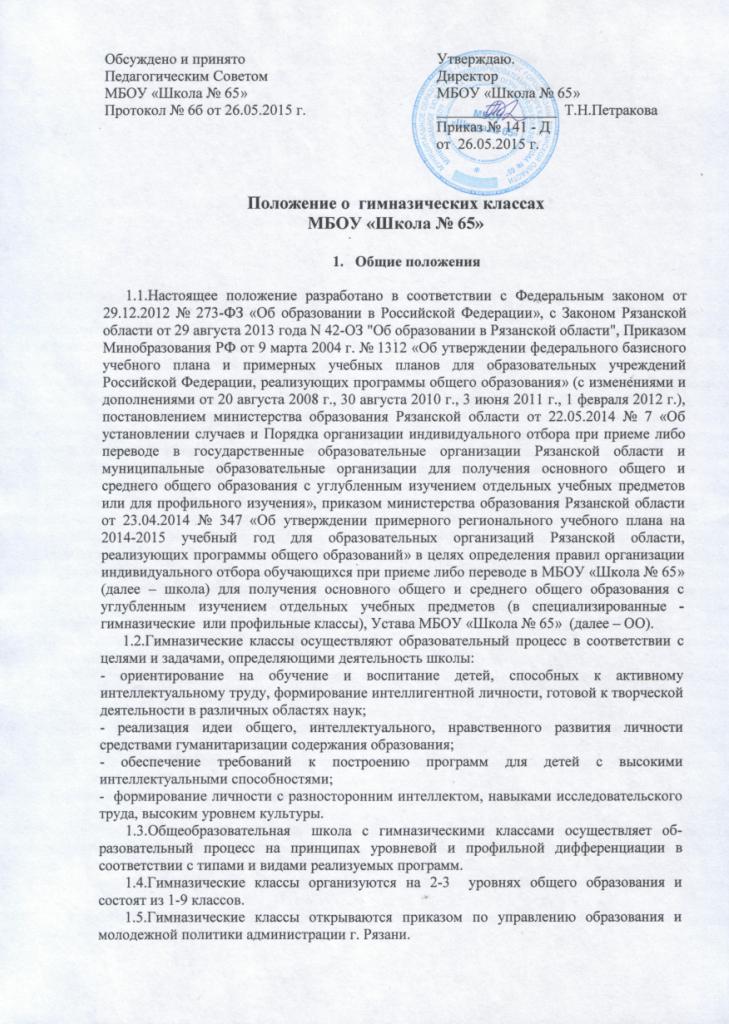 2. Порядок приема и выпуска учащихся2.1.Порядок приема и выпуска учащихся регламентируется Порядком организации индивидуального отбора при приёме либо переводе в МБОУ «Школа  № 65» для получения основного общего и среднего общего образования с углубленным изучением отдельных учебных предметов  (в специализированные - гимназические или профильные классы) 3. Содержание и организация учебно-воспитательного процесса3.1.Содержание образования в гимназических классах строится на основе программ основного и общего среднего образования повышенного уровня сложности при условии гуманитаризации, которая обеспечивается расширением и углублением программ учебных предметов (русский язык, литература, история, география и др.).3.2. Вариативность учебного плана реализуется за счет индивидуально выбираемого школой набора предметов и курсов, обеспечивающих интеллектуальное,  нравственное развитие личности.3.3.Процесс обучения строится с использованием гибких форм организации учебно-воспитательного процесса, способствующего формированию навыков исследовательского труда.3.4.Личностная ориентация учащихся гимназических классов обеспечивается психологической службой школы.3.5.Количество учащихся в классе – не менее 20 человек. Классы делятся на две подгруппы при изучении информатики и вычислительной техники, технологии, иностранного языка. Деление класса на подгруппы при изучении других предметов производится по решению Совета школы в пределах имеющихся ассигнований.4. Экономическое и правовое обеспечение деятельности4.1.Финансирование гимназических классов осуществляется в порядке, установленном Федеральным законом от 29.12.2012 №273-ФЗ "Об образовании в Российской Федерации",  Уставом школы.4.2.Основным источником финансирования являются бюджетные ассигнования, а также средства от дополнительной, образовательной деятельности по оказанию услуг населению и организациям по договорам, поступлений от государственных и общественных организаций и целевых взносов юридических и частных лиц.4.3.Должностной оклад учителей, работающих в гимназических классах,  повышается на 15 процентов.5. Ликвидация гимназических классов5.1. Закрытие гимназических классов осуществляется приказом по управлению образования и молодежной политики администрации города Рязани..